Reakce kyseliny chlorovodíkové s kovyPracovní list je určen pro žáky 2. stupně základních škol, ale může být použit i pro střední školy. Jeho cílem je pochopit reaktivitu kyseliny chlorovodíkové s různými kovy.Reakce kyseliny chlorovodíkové s kovy________________________________________________________Určete, ve které zkumavce neprobíhá reakce kyseliny chlorovodíkové.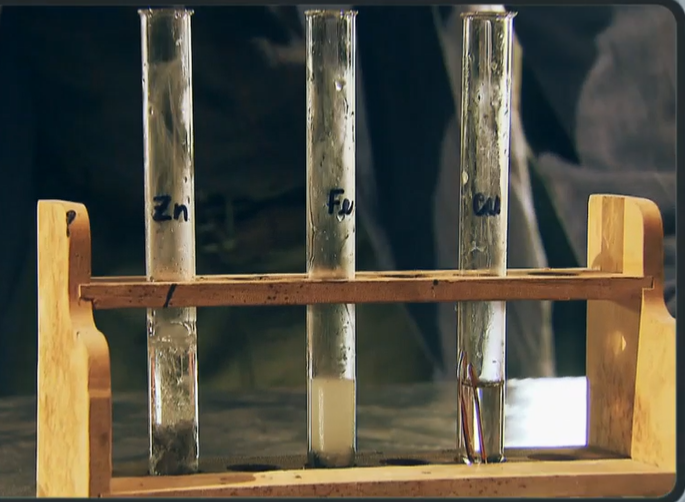 Doplňte pravou stranu rovnice a rovnici vyčíslete:	HCl   +    Zn     →   ….   +    ….	HCl   +   Fe    →   ….   +   ….Na základě Beketovy řady napětí kovů vysvětlete, proč měď nereaguje s kyselinou chlorovodíkovou.……………………………………………………………………………………………………Doplňte vynechaná slova v textu. Použijte slova z nabídky.		protony, látka, elektrony, oxidována, redukována, kovČím ušlechtilejší ………….….. , tím více se zdráhá ztrácet …………….…..., proto měď není ..……………….Co jsem se touto aktivitou naučil(a):………………………………………………………………………………………………………………………………………………………………………………………………………………………………………………………………………………………………………………………………………………………………………